Zakładanie konta w e-dziennikuPrzechodzimy na stronę szkolną www. zsjedlicze.pl - zakładka e-dziennikPostępujemy według instrukcji zamieszczonej na filmiku pod linkiemhttps://www.youtube.com/watch?v=R6ww7HDLfxE lub poniższy link skopiować do  przeglądarki internetowejhttps://www.vulcan.edu.pl/vulcang_files/user/AABW/AABW-PDF/uonetplus/uonetplus_Pierwsze-logowanie.pdfUWAGAADRES E-MAIL WPISUJECIE TEN, KTÓRY POSIADA WASZ WYCHOWAWCAJEŻELI KTOŚ STRACIŁ DOSTĘP DO SWOJEJ SKRZYNKI I ZAŁOŻYŁ NOWĄ.  TO NOWY E-MAIL MUSI PODAĆ SWOJEMU WYCHOWACY, ABY WPROWADZIŁ DO BAZY DZIENNIKA.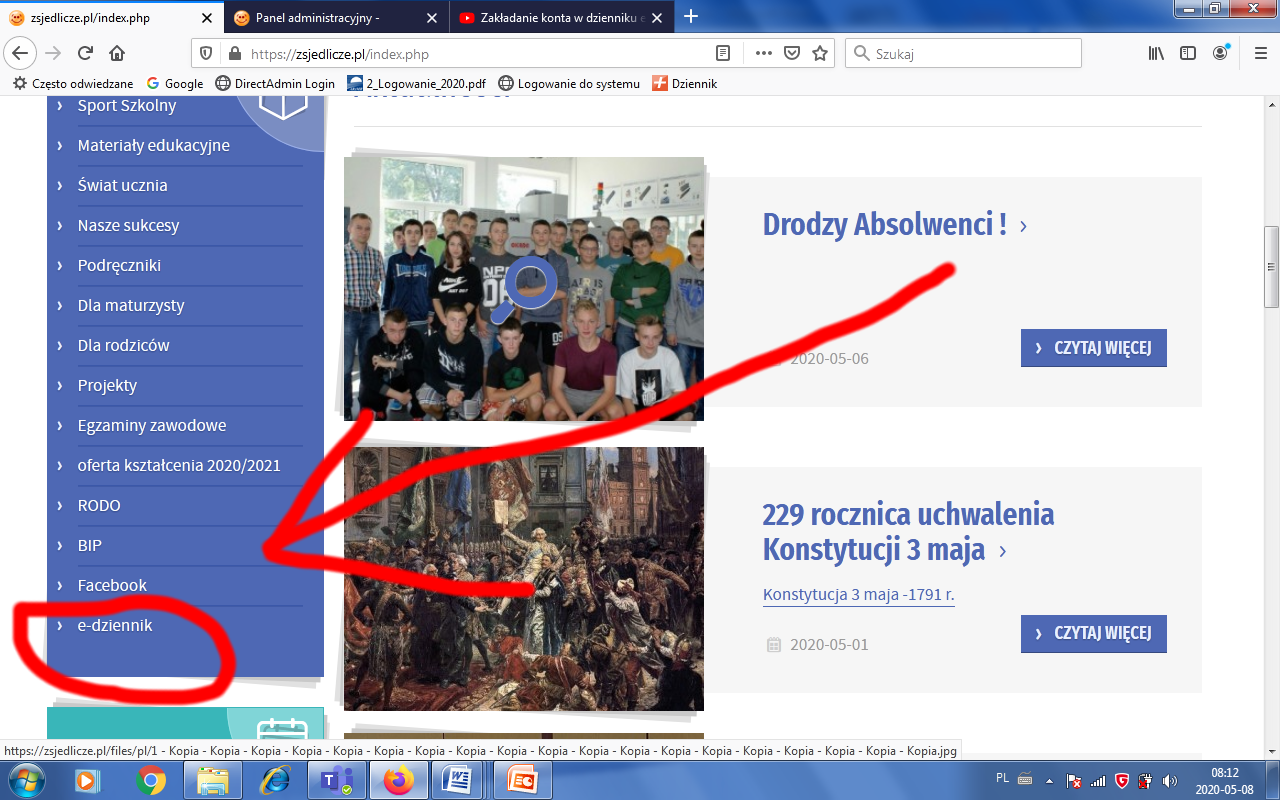 